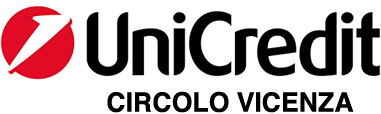 ______________________________________Contrà Lampertico, 16 -Vicenza   tel. 0444/506361    fax 0444/313445circolovicenza@alice.it	         www.unicreditcircolovicenza.it   Modulo di proposta convenzione conUniCredit Circolo Vicenza Ditta _______________________________________________________________________________Operante nel settore (categoria servizi o prodotti)_____________________________________________Con sede in (Via/Piazza)__________________________________________N°_______CAP__________Città____________________________	Prov_________	Tel_______________________Fax___________Email________________________________________________________________________________Sito Web_______________________________________________Rappresentata da:Cognome_________________________________________Nome_______________________________In qualità di: ____________________(Gestore - Titolare - Legale rappresentante - Responsabile vendite)CHIEDEDi essere inserita nell’elenco degli esercizi convenzionati con Circolo UniCredit Vicenza e si impegna ad effettuare, dietro presentazione della tessera del Circolo, le seguenti condizioni riservate:SCONTO DEL__________% ripetere a lettere________________________________________________Su (specificare le tipologie di servizi)_______________________________________________________________________________________________________________________________________________________________________________________________________________________________________________________________Con la sottoscrizione del presente modulo, ci impegnamo a comunicarVi tempestivamente ogni variazione alla presente. In assenza di comunicazione la convenzione si intende tacitamente rinnovata.Vi autorizziamo a diffondere le suddette informazioni ai Vostri Soci tramite posta, e-mail, sito internet o altro mezzo di comunicazione che riterrete opportuno. Luogo e data									timbro e firma________________________________	